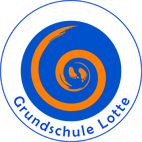 Rundbrief 12     im Schuljahr    21 / 22	21.2. 2022 Tel.: 05404 3221                                   Email: gs-lotte@osnanet.de                 Homepage: www.grundschule-lotte.deÖffnungszeiten des Sekretariats:            Dienstag, Donnerstag von 8.00 – 13.00 Uhr, Freitag von 10.15 – 13.00 UhrLiebe Eltern,wie bereits angekündigt, gilt ab Montag, 28. Februar 2022 ein verändertes Testverfahren in der Schule.Es werden nur noch nicht immunisierte Schülerinnen und Schüler dreimal wöchentlich außerhalb der Schule, also in der Regel zuhause oder im Testzentrum, einen Antigen-Selbsttest durchführen. Die nicht immunisierten Schülerinnen und Schüler erhalten von der Schule Antigen-Selbsttests, mit denen sie sich montags, mittwochs und freitags vor dem Schulbesuch zu Hause unter Mithilfe ihrer Eltern selbst testen müssen. Die Tests können sogar schon am Vorabend dort stattfinden. Positiv getestete Kinder müssen das häusliche Umfeld gar nicht erst verlassen und verringern so das Risiko, andere Personen auf dem Schulweg zu infizieren. Die Eltern versichern einmalig die regelmäßige und ordnungsgemäße Vornahme der wöchentlich drei Testungen zu Beginn des neuen Testverfahrens und geben ihren Kindern bis zum 28. Februar 2022 eine entsprechende Bescheinigung für die Schule mit. (Formular folgt noch!)Alle testpflichtigen Kinder erhalten für jede Woche drei Schnelltests, erstmalig am Donnerstag, 24. 2. für die Woche vom 28.2. bis 4.3.2022.Wer von der Testung ausgenommen werden will, muss seinen Immunstatus nachweisen.Als immunisiert gelten Schülerinnen und Schüler, dievollständig geimpft sind- nach zwei Impfdosen: nach 14 Tagen
- nach Infektion und anschließend einer Dosis: sofort
- nach einer Dosis und anschließender Infektion: ab dem 29. Tag genesenen sind- alle Ungeimpften, deren Infektion mindestens 28 Tage und höchstens drei Monate zurückliegt.Falls Ihr Kind nicht an den Testungen teilnehmen muss, weisen Sie uns bitte den Immunstatus Ihres Kindes nach, (Kopie des Impfausweises, Nachweis über positiven PCR-Test, 28 bis 90 Tage alt) Wir bitten Sie, bis Donnerstag, 24.2. 2022, den Nachweis der Klassenlehrerin vorzulegen.Ihr sehr verantwortungsbewusstes Verhalten während der gesamten Pandemie, liebe Eltern, lässt mich hoffen, dass wir auch mit diesem Testverfahren die Infektionszahlen in der Schule weiter geringhalten können. Ich danke Ihnen, dass Sie die Umstände der Testungen auf sich nehmen und hoffe, dass Sie zu Hause gut damit zurechtkommen werden.Mit freundlichen GrüßenM. AthmerSchulleiterin